О создании рабочей группыпо стратегическому планированиюна территории  Пластовского муниципального районаВ соответствии с Федеральным законом от 28 июня 2014 года № 172-ФЗ "О стратегическом планировании в Российской Федерации", Законом Челябинской области от 27.11.2014г. № 63-ЗО "О стратегическом планировании в Челябинской области", приказом Министерства экономического развития Челябинской области от 15.06.2017г. № 145 «Об утверждении методических рекомендаций по участию муниципальных образований в разработке стратегии социально-экономического развития Челябинской области на период до 2035 года», Федеральным законом от 06.10.2003 г. № 131-ФЗ "Об общих принципах организации местного самоуправления в Российской Федерации" и Уставом  Пластовского муниципального района,ПОСТАНОВЛЯЮ:1. Создать рабочую группу по стратегическому  планированию с целью разработки Стратегии социально-экономического развития Пластовского муниципального района до 2035 года и участия Пластовского муниципального района в разработке стратегии социально-экономического развития Челябинской области на период до 2035 года.2. Утвердить состав  рабочей группы по стратегическому  планированию согласно приложению к настоящему  постановлению.3. Организацию выполнения настоящего постановления возложить на заместителя главы Пластовского муниципального района по управлению экономикой и муниципальным имуществом Федорцову С.А.4. Настоящее  постановление разместить на официальном сайте администрации Пластовского муниципального района в сети «Интернет» и вступает в силу со дня его подписания.Глава  Пластовского муниципального района                                                                 А.В. НеклюдовПриложение к постановлениюадминистрации Пластовскогомуниципального районаот «_23_» __08___  2017 г. № _577Состав рабочей группы по стратегическому планированиюна территории  Пластовского муниципального района.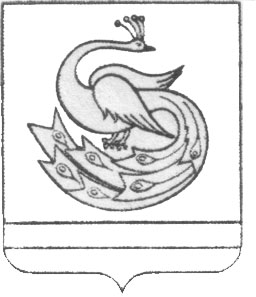 АДМИНИСТРАЦИЯ ПЛАСТОВСКОГО МУНИЦИПАЛЬНОГО РАЙОНАПОСТАНОВЛЕНИЕ«_23_»___08______2017 г.                                                            №  _577___Неклюдов А.В.Пестряков А.Н.Федорцова С.А.Аристенко Н.А.Бычков А.Б.Докалов А.А.Егорова Н.И.Карамутдинов  Г.А.Кривозубова Е.В.Ломаева М.А.Пименов М.В.Пташко Г.И.Ревченко О.Н.Середин А.А.Токарева М.В.Фролов А.С.-----------------глава Пластовского муниципального района,  председатель рабочей группыпервый заместитель главы Пластовского муниципального района по вопросам жилищно-коммунального хозяйства и строительства,  заместитель председателя рабочей группызаместитель главы Пластовского муниципального района по управлению экономикой и муниципальным имуществом, заместитель председателя рабочей группыначальник Управления образования Пластовского муниципального района (по согласованию)начальник Управления социальной защиты населения Пластовского муниципального района (по согласованию) глава Демаринского сельского поселения (по согласованию)начальник отдела экономики администрации Пластовского муниципального района, секретарь рабочей группызаместитель главы Пластовского муниципального района по вопросам сельского хозяйства и перерабатывающей промышленности (по согласованию) глава Кочкарского сельского поселения (по согласованию)заместитель главы Пластовского муниципального района по финансам и налоговой политикеглава Степнинского сельского поселения (по согласованию)заместитель председателя Собрания депутатов Пластовского муниципального районаначальник отдела архитектуры администрации Пластовского муниципального районаглава Пластовского городского поселения (по согласованию)начальник Управления культуры, спорта и молодежной политики Пластовского муниципального района (по согласованию)глава Борисовского сельского поселения (по согласованию)